وزارة التعليم العالي والبحث العلمي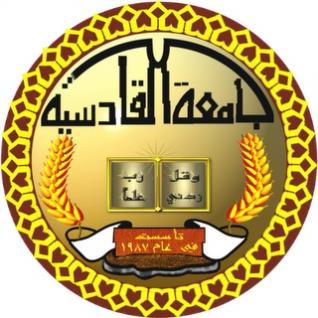 جامعــــــــــــــة القادســــــــــــــــــيةكليــــــــــــــــــة التربيـــــــــــــــــــةقســـــــم اللغــة العربيـــــــــــــــــــةالصورة التشبيهية في شعر ابن دراج القسطلي بحث مقدم الى مجلس كلية التربية / قسم اللغة العربية كجزء من متطلبات نيل شهادة البكالوريوس في اللغة العربيةتقدم به الطالب(مصطفى كريم محمد)بإشراف د. مروان جميل نعمة 1439هـ                                                                2018مالمقدمةالحمد الله رب العالمين والصلاة والسلام على اشرف الخلق أجمعين محمد بن عبد الله صلى الله عليه وعلى اله الطيبين الطاهرين وصحبه المنتجبين أما بعد ابن دراج القسطلي من رواد الأدب ومن أعلام الشعر في عصره ومع دالك لا نضفر بدراسات عنه ألا القليل ولم يحظ بعناية الدارسين المحدثين ألا نادرا في حين انه يعتبر من أنجب الشعراء في عصره. وقد قسمت بحثي الى تمهيد تناولت فيه حياة الشاعر ابن دراج ومبحث تضمن الصورة الفنية والشعرية في شعر ابن دراج من تشبيه واستعارة  ومن ثم عقدت مبحثا أخر في التشبيه في شعر ابن دراج القسطلي  . ولا يسعني إلا أن أتقدم بالشكر الجزيل الى اساتذتي الذين درست على أيديهم وفقهم الله ورعاهم واشكر استاذي المشرف على بذله معي واخر دعوانا الحمدلله رب العالمين                                       ـ 1ـ الخاتمةبدأت بحثي عن ابن دراج بمقدمة موجزة أوضحت فيها الأسباب التي دعتني إلى اختيار هذا الشاعر موضوعا لبحثي مع قلة المصادر عنه  مما جعلني أتحمل بعض المشقة في الحصول على المعلومات عنه وبعد ذلك عقدت فصلا خاصا وهو التمهيد درست فيه حياة الشاعر ابن دراج .ومنه انتقلت بالحديث عن الصورة الفنية والشعرية في شعر ابن دراج وما تضمنه شعره من تشبيه واستعارة وفي نهاية المطاف لدراسة شعره دراسة تشبيهية عقدت فصلا أخر في التشبيه في شعر ابن دراج وما يحويه من تشبيهات .ولعلي بهذا البحث وان كنت معترفا بقصره أديت بعض الواجب علية في لفت النظر إلى هده الشخصية الخالدة وإبرازها إلى حيز الوجود لتحض بعناية الدارسين والباحثين في التراث العربي القديم. . .-9-